Πληροφορίες:  	1254ΚΟΙΝ:	Πίνακας Αποδεκτών: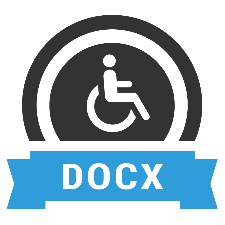 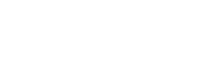 